Kære spillere i Nørrebro UnitedDu inviteres hermed til at deltage i Vildbjerg Cup 2019.Nørrebro United har de seneste par år deltaget i Vildbjerg Cup. -Og igen i år ønsker vi at gøre denne tur til Vildbjerg Cup til en fantastisk klubbegivenhed. Derfor tilbydes til alle børn og unge fra U9 – U17 i Nørrebro United mulighed for at komme med. (Årgang 2011 – 2002)Vildbjerg Cup løber af stablen, torsdag d. 1. august – søndag d. 4. august 2019. Det er en turnering, hvor man overnatter i store luksustelte sammen sine holdkammerater.Turneringen er opdelt forskellige niveauer, så alle kan være med. Turneringsformen foregår som i Champions League med indledende puljespil. Afhængigt af hvor mange hold der deltager, spiller man 3-4 kampe. Herefter kommer man enten i A eller B-slutspil. Vi tager af sted med bus om morgenen torsdag den 1. august, og er hjemme igen søndag først på aftenen den 4. august. Prisen er 1200 kr. pr deltager. Prisen dækker kost og logi, samt transport. (OBS: Frokost torsdag og aftensmad søndag er ikke inkluderet)Hvert deltagende hold har tilknyttet 2 ledere til at passe på børnene. Øvrige voksne, der ønsker at deltage på Vildbjerg Cup 2019 betaler selv kost, logi og transport. 1200 kr. Spillere og betalende voksne tilmelder dig på følgende link: https://docs.google.com/forms/d/1__fkRESZF_uhdGb1q6jaojvKZvQy2sLQjNEquDEpz84/viewform?edit_requested=true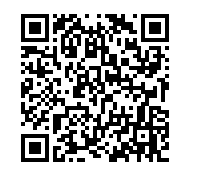 QR-kode til tilmelding:Trænere der gerne vil deltage i Vildbjerg Cup med deres hold, skal sende en mail med tilmeldingen af holdet til Niels@nbunited.dk – Spillerne skal stadig tilmelde sig på linket. 5mandshold skal være mindst 7 spillere pr. hold, 8mandshold skal være mindst 10 spillere pr. hold og 11 mandshold skal være mindst 13 spillere pr. hold.I år har vi lavet mulighed for individuel tilmelding. Det byder at hvis ens eget hold ikke kan deltage, så kan man godt komme med alligevel. Vi beder alle om at tilmelde sig på linket senest 1. maj. HUSK dog, at din tilmelding først er gældende, når du også har betalt de 1200 kr. Fristen for betaling er 10. maj.Vi glæder os til at komme på tur med jer alle BetalingsoplysningerBetaling for tilmelding af Vildbjerg Cup 2019 skal ske over netbank til følgende konto i Danske Bank. Sidste frist for betaling er 10. maj 2019. Reg: 1551	Konto: 10442400	eller på Mobile Pay: 	81560VED INDBETALING HUSK FØLGENDE TEKST”Vildbjerg Cup”, Spillerens fulde navn og hold (Eksempel: Vildbjerg Cup – Jens Jensen, U12 Danmark)Vildbjerg ligger tæt på Herning i Jylland og danner rammen om en af de største børne og ungdomsturneringer i Europa. Der deltager klubber fra både det lokale til det internationale.  Sidste år deltog ca. 750 hold, og godt 16.000 børn og unge var aktive på de 46 fodboldbanerLæs mere om Vildbjerg Cup på http://www.vildbjerg-cup.dk/Vildbjerg Cup gør meget for spilleren ud over at spille fodbold. Eks. at man som spiller møder nye venner på tværs af alder og køn, nye udfordringer på banen, samt at spilleren udformer en større klubfølelse. Kort sagt: Du bli’r en del af noget større.Ved spørgsmål så kontakt: niels@nbunited eller Laerke.poertner23@gmail.comProgram og Fritidsaktiviteter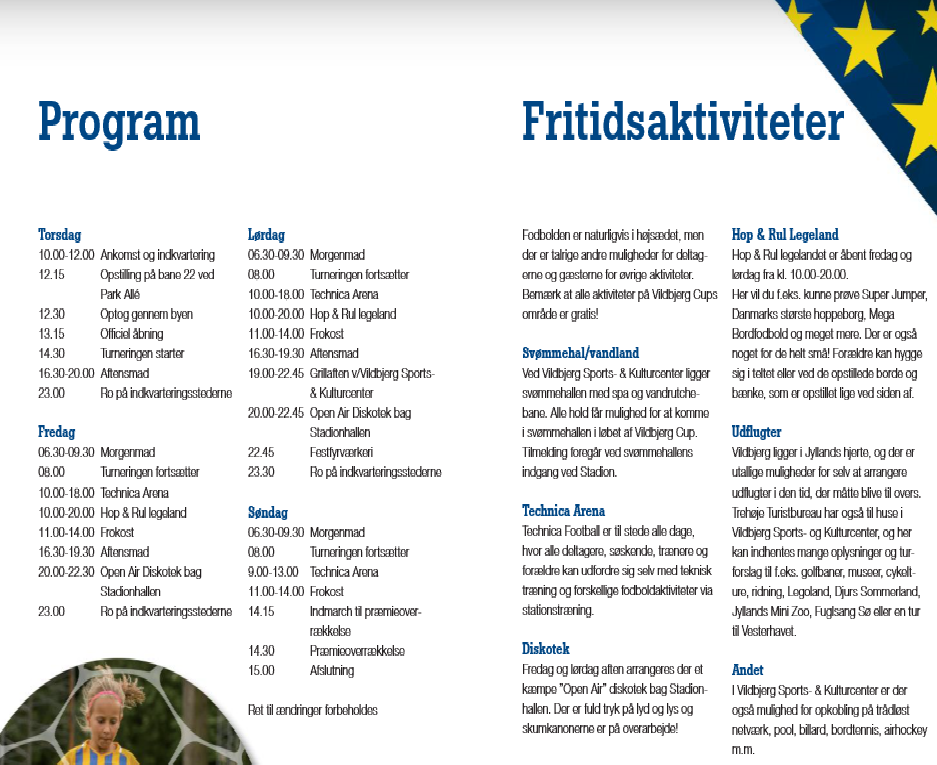 